Контролна листа: САХРАЊИВАЊЕ И ГРОБЉА НА ПОДРУЧЈУ ОПШТИНЕ МАЛИ ЗВОРНИКДатум попуњавања Контролне листе: ____________________      НАДЗИРАНИ СУБЈЕКТ						       ИНСПЕКТОР__________________________	          (М.П.)                      ___________________________Ознака: КЛ КОИ 16.2Ознака: КЛ КОИ 16.2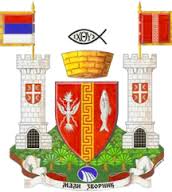 Република СрбијаОПШТИНА МАЛИ ЗВОРНИКОпштинска управаОдељење за привреду, урбанизам и инспекцијске пословеКомунална инспекцијаРепублика СрбијаОПШТИНА МАЛИ ЗВОРНИКОпштинска управаОдељење за привреду, урбанизам и инспекцијске пословеКомунална инспекција1. ИДЕНТИФИКАЦИОНИ ПОДАЦИ1. ИДЕНТИФИКАЦИОНИ ПОДАЦИПОДАЦИ О ПРАВНОМ ЛИЦУ / ПРЕДУЗЕТНИКУ / ФИЗИЧКОМ ЛИЦУПОДАЦИ О ПРАВНОМ ЛИЦУ / ПРЕДУЗЕТНИКУ / ФИЗИЧКОМ ЛИЦУНазив правног лица / предузетника / име и презиме физичког лицаПИБМатични бројЈМБГе-mail2. ПРЕДУЗЕТНИЦИ2. ПРЕДУЗЕТНИЦИ2. ПРЕДУЗЕТНИЦИ1.Да ли се извођење грађевинских и занатских радова на гробљима у сопственој режији корисника услуга,  обавља уз претходно издату дозволу за извођење предметних радова од стране Предузећа и у време које оно одреди ? да    2 не    0 да    2 не    02.Да ли се извођење грађевинских и занатских радова на гробљима у сопственој режији корисника услуга обавља у присуству стручног лица које је одредило Предузеће које води надзор над извођењем радова? да    2 не    0 да    2 не    03.Да ли се грађевински материјал и опрема за извођење радова на гробљу држи само за оно време колико је неопходно да се радови изврше? да    2 не    0 да    2 не    04. Да ли се у случају прекида радова као и при завршетку истих сав преостали грађевински материјал и опрема уклоне, а место радова доведе у првобитно стање? да    2 не    0 да    2 не    05.Да ли се приликом довоза и одвоза материјала и опреме за извођење радова користе само они путеви и стазе унутар гробља чијим се коришћењем неће угрозити безбедност споменика гробова и гробница?  да    2 не    0 да    2 не    06.Да ли се занатски и грађевински радови за које је прибављено одобрење од овлашћеног лица изводе у радне дане од 7,00 до 15,00 часова и то тако да се до највеће мере очува мир и достојанство гробља? да    2 не    0 да    2 не    07.Да ли се ако се приликом извођења радова пронађу делови сандука, кости и сл. закопају на исто место? да    2 не    0 да    2 не    08.Да ли се ако се приликом извођења радова нађу предмети од вредности исти без одлагања предају Предузећу? да    2 не    0 да    2 не    0Напомена:Напомена:Напомена:Максималан број бодова: 16Максималан број бодова: 16Утврђени број бодова: _______ТАБЕЛА ЗА УТВРЂИВАЊЕ СТЕПЕНА РИЗИКАТАБЕЛА ЗА УТВРЂИВАЊЕ СТЕПЕНА РИЗИКАСТЕПЕН РИЗИКАРАСПОН БРОЈА БОДОВАнезнатан15 - 16низак13 - 14средњи11 - 12висок9 - 10критичан0 - 8